DOÑA MARÍA DEL CARMEN CORUÑA ARBELO, CON D.N.I.: 43.284.350-R, EN CALIDAD DE SECRETARIA DE LA ASOCIACIÓN DE PERSONAS CON DISCAPACIDAD INTELECTUAL DE LAS PALMAS (APROSU), CON C.I.F.: G-35.029.065 Y DOMICILIO A EFECTOS DE NOTIFICACIÓN EN LA CALLE MÁLAGA, Nº1, C.P: 35.016, EN EL TÉRMINO MUNICIPAL DE LAS PALMAS DE GRAN CANARIA.CERTIFICA:Que de conformidad con el artículo 26 de los Estatutos, ningún miembro del Órgano de Gobierno de la Asociación APROSU recibe, ni ha recibido nunca, retribuciones de ningún tipo. Además, la Asociación APROSU nunca ha abonado indemnizaciones por ocasión del abandono de cargos.Y para que conste y surta los efectos oportunos, expido la presente certificación, en Las Palmas de Gran Canaria, a 11 de julio de 2024.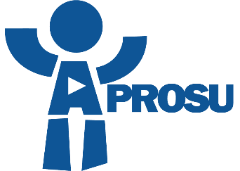 Vº. BºLA PRESIDENTALA SECRETARIADoña Juana Rosa Falcon VeronaDoña María del Carmen Coruña Arbelo